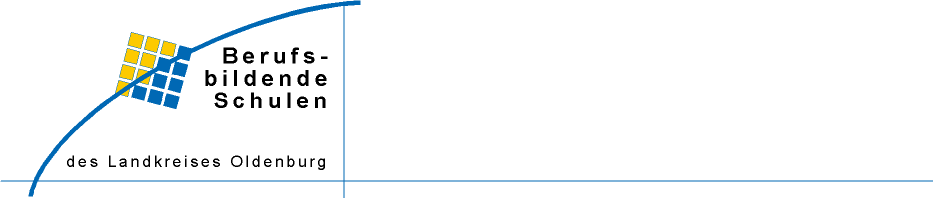 Plattdeutsch in der Pflege   -  plattdeutsch-pflege@bbswildeshausen.de		Plattdeutsch in der Pflege, an der BBS Wildeshausen (Berufsfachschule Altenpflege ) 			Stand: 20.09.15Organisation des UnterrichtesDer Unterricht in Plattdeutsch gliedert sich in zwei Bereiche:Fachunterricht in NiederdeutschZum Teil wird im Lernfeld 5 in der Klasse 1 und Klasse 2 der Fachunterrichtvon Lehrkräften, die Plattdeutsch sprechen erteilt. Besondere Unterrichts-kriterien werden dabei, unter Zustimmung der Schülerinnen und Schüler berücksichtigt (siehe Anhang).Sprachunterricht in Niederdeutsch                                                                     Der Sprachunterricht in Niederdeutsch wird im Fach Optionales Lernangebot erteilt und ist für jede Schülerin/jeden Schüler verpflichtend. Er wird dem Lernfeld 5 zugeordnet und findet ein halbes Jahr statt. Frau Einemann-Gräbert  (Beauftragte für Niederdeutsch an der BBS Wildeshausen) ist verantwortlich für den Unterricht. Sie steht in enger Absprache mit der jeweiligen Dozentin, die den Sprachunterricht in Plattdeutsch erteilt.Inhalt des SprachunterrichtesBei der Auswahl der Inhalte wurde der Schwerpunkt auf ältere, zu pflegende Menschen gelegt. Die Schülerinnen und Schüler  sollen sich mit folgenden Inhalten beschäftigt:Kommunikation mit den Pflegebedürftigen - Einsatz der BroschüreAlltagsfragen, AlltagsdialogeGeschichten, Gedichte, BildergeschichtenRedensarten, SprichwörterReime, Verse, EselsbrückenLieder, Spiele, Märchen, Sketchephilosophische und religiöse Inhaltenorddeutsche Kultur, Bräuche und SittenMinderheitensprache und LiteraturFachunterricht in plattdeutscher SpracheTagesausflug mit Besichtigung in plattdeutscher Sprache                                  - 2 -Beurteilung des Fach- und SprachunterrichtesFür den Unterricht in Niederdeutsch wird keine Note erteilt, jedoch wird natürlich eine Mitarbeit erwartet. Besonders geschätzt wird, wenn SuS mutig die Kurzsätze der plattdeutschen Sprache sprechen. Die Aussprache ist dabei nicht das entscheidende Kriterium. In dem verpflichtenden Schulangebot können/sollen die SuS ihre Kompetenzen erweitern und damit anderen, vorrangig pflegebedürftigen  Menschen, eine hilfreiche Unterstützung sein. Während der praktischen Unterweisung (Sichtstunden) in den Einrichtungen sollen die SuS ihr Können unter Beweis stellen und die Kommunikation/ein Teil der Kommunikation in Plattdeutsch durchführen. (Aus der Biografie des zu pflegenden bzw. zu betreuenden Menschen muss erkennbar werden, dass dieser in seiner Kindheit/Jugend Platt gesnackt hat bzw. es seine Muttersprache ist) Hier kann die Übersetzungshilfe bzw. Broschüre eine gute Unterstützung sein. In einer vorgefertigten Tabelle werden für die Zertifikatsvergabe die Kommunikations-ergebnisse der Schülerinnen und Schüler festgehalten. Im Sprachunterricht wird erwartet, dass zum Ende der ca. 13 Unterrichtswochen jede Schülerin/jeder Schüler die Inhalte der Übersetzerbroschüre (Neuauflage!) kennt und aus jedem Bereich der Broschüre mindestens drei Sätze oder Begriffe im Alltag anwenden kann. Ferner sollen die SuS aus den Bereichen: Redensarten, Gedichte, Musik und Literatur für die zu Pflegenden eine Auswahl für den Aktivierungsalltag treffen. Diese Vorgaben werden wird Ende des Kurses in einem kleinen Abschlussgespräch überprüft.Zertifikat – Beiblatt zum ZeugnisDas Zertifikat wird zum Ende des 2. Ausbildungsjahres verteilt. Aus dem Zertifikat wird deutlich, welche Inhalte erteilt wurden, warum es dieses besondere Lernangebot gibt und wie der Schüler sich engagiert hat. (siehe Anhang)September 2015  gez. H. Einemann-GräbertErgänzung:Fachunterricht in NiederdeutschFachunterricht in Niederdeutsch Jahrgang: 2015-2017 Über die Vor- und Nachteile der Unterrichtssprache Niederdeutsch/Plattdeutsch in meiner Ausbildung zur Altenpflegerin/zum Altenpfleger bin ich ausführlich informiert worden. Der Durchführung des Unterrichts, in den Lernfeld 5 , in Niederdeutsch, stimme ich ausdrücklich zu. Gleichzeitig versichere ich, dass evtl. auftretende  Probleme, die sich aus der Sprache ergeben können, ich unverzüglich der Fachlehrerin mitteile und dass ich mit ihr gemeinsam nach Lösungen suchen werde.   Durch die Unterrichtssprache Niederdeutsch soll die Schülerin/der Schüler...Sprachbarrieren abbauenihre/seine sprachlichen Kompetenzen verbessern um damit die alten Menschen am Arbeitsplatz besser verstehen zu könnenbei Hochbetagten, entsprechend deren Biografie, Niederdeutsch einsetzen  Niederdeutsch als Türöffner für Gespräche mit Dementen (entsprechend der Biografie) einsetztenim Unterricht Inhalte in Niederdeutsch mit Gestik und Mimik wiederholen und damit die eigene Kreativität und Flexibilität stärkenFreude an der Sprache entwickelnden Wert der alten Sprache erkennenmotiviert sein, die Erfahrungen weiterzugebenLeistungsbewertung/Hinweise für den UnterrichtSuS, die die niederdeutsche Sprache nur im begrenzten Rahmen verstehen, sollen selbstverständlich keine Nachteile bei der Bewertung des Fachunterrichtes bekommen.Folgende Kriterien wurden daher vereinbart:Die Fachlehrerin spricht  langsam, deutlich und unterstreicht die Inhalte mit Gestik und Mimik. SuS sollen sich jederzeit melden, wenn sie Inhalte aufgrund der Sprache nicht verstanden haben. In dem Fall wird der Inhalt noch einmal von anderen MitschülerInnen (auf Hoch- oder Niederdeutsch) erklärt.Einzelgespräche („Familarunde“), die zu besonderen Arbeitssituationen, häufig am Ende des Fachunterrichtes stattfinden, werden auf Wunsch in Hochdeutsch durchgeführt.Zum Ende des Schuljahres wird das Projekt ausgewertet und dann wird über eine Fortsetzung neu entschieden.  Fachunterricht in der Berufsfachschule Altenpflege (Lernfeld:5)                                              (Frau Einemann-Gräbert/Frau Wübbeler)Unterrichtssprache Niederdeutsch                                                                                                       im Fachunterricht der Berufsfachschule Altenpflege Klasse 1 des Schuljahres _______________ An der Befragung haben________ Schülerinnen und Schüler teilgenommen. Fachunterricht in der Berufsfachschule Altenpflege (Lernfeld: 5)(Frau Einemann-Gräbert / Frau Wübbeler)Unterrichtssprache Niederdeutsch im Fachunterricht der Berufsfachschule Altenpflege Klasse 1 des Schuljahres ___________Folgende Antworten wurden von ___ Schülerinnen und Schüler zu den drei Fragen abgegeben.Wie hätten Sie sich entschieden, wenn Sie bei einer erneuten Abstimmung die heutigen Erfahrungen zum Fachunterricht in Niederdeutsch mit einfließen lassen?Wie entscheiden Sie sich nun, nach gut einem Jahr. Soll der Fachunterricht in Niederdeutsch fortgesetzt werden?  Begründen Sie Ihre Entscheidung.Folgende Erfahrungen/Beobachtungen möchte ich noch mit einfließen lassen__________________________________________________________________________Fachunterricht in der Berufsfachschule Altenpflege (Lernfeld: 5)(Frau Einemann-Gräbert / Frau Wübbeler)Beobachtungen der Fachlehrerin: _______________________Unterrichtssprache Niederdeutsch im Fachunterricht der Berufsfachschule Altenpflege Klasse 1 des Schuljahres ________________Lfd.Nr.Name des Schülersverstehe Plattdeutschspreche PlattdeutschBefürworte das Projekt mit meiner Unterschrift1FragenDurch das Projekt habe ich:trifft nicht zutrifft eher nicht zutrifft eher zutrifft zuSprachbarrieren abgebautmeine sprachliche Kompetenz verbessert (Bereich: Sprache verstehen)meine verbale Kompetenz verbessert bei Hochbetagten mehr Niederdeutsch eingesetzt Niederdeutsch als Türöffner bei Demenzerkrankten  eingesetzt Inhalte/Worte im Unterricht auf Niederdeutsch wiederholtFreude an der Sprache entwickeltDen Wert der alten Sprache erkanntMich motiviert, meine bisherigen Erfahrungen weiterzugebenKeine Nachteile während des Fachunterrichtes erfahren Keine Benachteiligung in der Beurteilung des Unterrichtsfaches erfahrenFragenDurch das Projekt wurde(n) aufgrund meiner Beobachtungen bei den Schülern:trifft nicht zutrifft eher nicht zutrifft eher zutrifft zuSprachbarrieren abgebautDie verbale Kompetenz verbessert Bei Hochbetagten mehr Niederdeutsch eingesetzt Niederdeutsch als Türöffner bei Demenzerkrankten  eingesetzt Niederdeutsch als Türöffner bei Demenzerkrankten  eingesetztFreude an der Sprache entwickeltDer Wert der alten Sprache erkanntEine Motivation zur Weitergabe der Erfahrungen festgestelltKeine Nachteile während des Fachunterrichtes deutlich Keine Benachteiligung  in der Beurteilung des Unterrichtsfaches deutlich